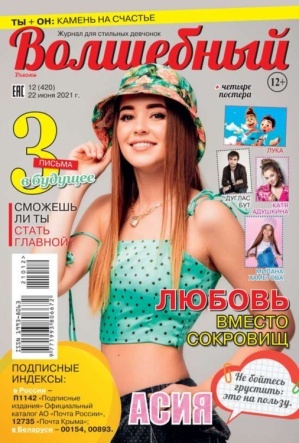 «Волшебный»Журнал для самого нежного и беспокойного возраста девочек (11-15 лет). «Волшебный» - верный друг и советчик!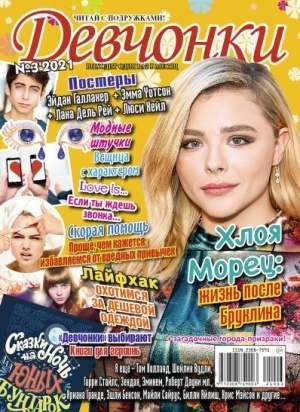 «Девчонки»Дружба и любовь, красота и мода, звёзды и увлечения.  «Девчонки» расскажут обо всём, что интересно тебе и твоим подружкам.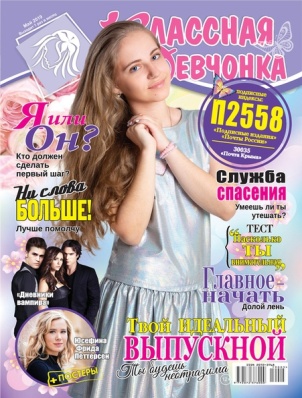 «Классная девчонка»Всё, что волнует девчонок, в каждом выпуске журнала мода и красота ... «КласснаяДевчонка» – лучшая подруга для девочек-подростков.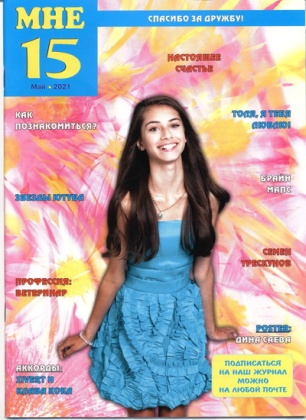 «Мне 15»Этот журнал для тех мальчишек и девчонок, кто любит читать и размышлять, кто ищет настоящего друга и собеседника.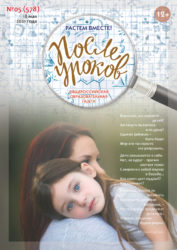 «После уроков»На страницах газетывы найдете  классные часы, сценарии праздников, игр, конкурсов, полезные статьи, календарь праздников и знаменательных дат, всероссийские тематические конкурсы и еще много интересного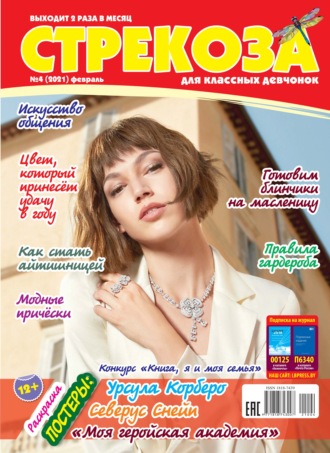 «Стрекоза для девочек»Тематика журнала охватывает весь спектр вопросов, интересующих современную девочку-подростка: школьная жизнь, мода, секреты красоты, новости знаменитостей, страница рецептов, секретная рубрика «Между нами девочками», полезные лайфхаки, гороскопы. 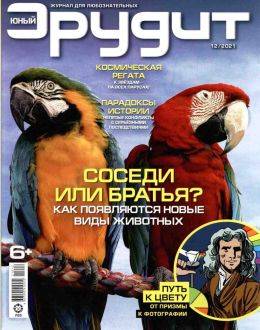 «Юный эрудит»Журнал содержит всё самое интересное для юных читателей об истории человечества, науки и техники, выдающихся ученых и первооткрывателях, о самых современных технологиях и удивительных загадках прошлого, чудесах природы и тайнах космоса. 